Serving Us TodayGreeters: Whitney UlnessHead Usher: Scott Reinertson			            Ushers: Tyler MadsonAcolyte: Peter Cigler				              Lector: Chloe CiglerSound Operator and Live Stream: Carter LenznerProjection: Luke Evenson		            Video Operator: Mike LenznerServing Us Next WeekGreeters:  Tom and Rae MadsonHead Usher:  Scott Reinertson		   Ushers: Steve and Ginny SchwoererAcolyte: Makenna Kaderabek		       Lector & Communion: Joan PritzlSound Operator & Live Stream:  Erin LenznerProjection: Carter Lenzner	                     Video Operator:  Jake KaderabekLast Week – Sunday - Sanctuary: 84   Video: 43   Wednesday: 52 Offerings to the Lord’s work: $6,131.00Known to have been hospitalized or in need of prayer: Roy Sebo, Gorman Lex, Lorraine Reindl, Delores Johnson, Cathy Luckow, Larry Madson, Ginger Linsmeier, Bob Klessig, Elling Jones (brother of Ron Jones), Julia Quinn (granddaughter of Julie Dehne), Merle “Butch” Graf, Wayne Allen Huske.Please keep in your thoughts and prayers the following who are serving in the military: Darcie Bauknecht, Daniel Brandl, Matthew Brill, Kyle and Dylan Conrad, Corey Evenson, Mitchell Hazelwood, Carter Hildebrandt, Gary Hildebrandt, Jeff Konz, Justin Mertzig and Andy Schnell.  If there are others we should be remembering, please inform the church office.Orders for Easter flowers are now being taken in the Gathering Space.  Flower choices include Easter lilies, daffodils and tulips for $11.00. Deadline to order is Wednesday, March 25.Spring break adventure -- Youth grades 4K to 6thJoin us for a spring break adventure, March 23rd in the early afternoon at Strand Adventures.  (Exact time to be determined) Cost is $10 per person and a waiver will need to be filled out. Contact Stacy Wilker at 920-901-6575 to reserve your spot. SPRING BREAK ESCAPE -- GRADES 7-12On Wednesday, March 24th in the afternoon (exact times tbd) we will meet at What The Lock in Manitowoc for some escape room adventures! Then we will grab some pizzas and return to church in time for the Lenten Service at 6:15pm.  Please contact Stacy Wilker (920) 901-6575 to reserve your place. We are asking youth to contribute $10 towards their entry fee and the Board of Youth and Family will cover the rest. Parents: Youth can meet us earlier at church to carpool or meet us at What the Lock.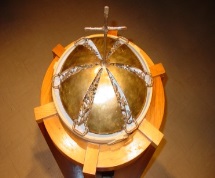 Faith’s Opportunities March 14-21Sunday			10:00 A.M. Sunday SchoolMonday			6:00 P.M. Televised Worship & Jazzercise					6:30 P.M.  Council meetsWednesday		6:00 P.M.  Card Making in Community Room					6:15 P.M.  WorshipThursday			8:00 A.M.  Quilting					6:00 P.M.  JazzerciseSaturday			9:00-10:00 A.M.  Open PantrySunday			9:00 A.M.  Worship				 	10:00 A.M. Sunday SchoolAs part of our 60th year celebration of coming together as one congregation of Faith, each week we will look at the symbolism around our church sculpted by O. V. Schaffer.                                                     The BaptismalBaptism is one of the two sacraments of the church.  The font is placed in the inner narthex to remind us that we enter the church through Holy Baptism.  Because baptisms will ordinarily take place before the altar as a part of the worship life of the family of God, the baptism bowl can be placed on the altar rail.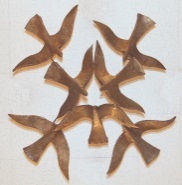 Above the font – The Dove, which is a symbol of the Holy Spirit, is here multiplied to the number seven to signify the seven gifts of the Holy Spirit.  This theme is repeated in the window.  Galatians 5:22 – Love, Joy, Peace, Patience, Kindness, Gladness, Faithfulness.The cover and the base – These are divided into six parts which represent the six days of creation.  These are surmounted and come together at the cross, which represents the day of 	redemption.  It is also a cross over the world signifying the triumph of Jesus over the sin of the world – a symbol of the world conquest of his cross through the means of grace, namely, Word and Sacrament.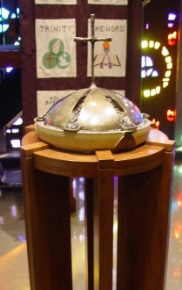 Around the edge of the font and in the six openings of the cover is a vine, symbolic of Christ the endless vine who is in the midst of the world.The Scallop Shell – (at six points around the edge of the bowl).  John is said to have baptized Jesus with water from a scallop shell and it has been used as a symbol of baptism since then.Serving Us TodayGreeters: Whitney UlnessHead Usher: Scott Reinertson			            Ushers: Tyler MadsonAcolyte: Peter Cigler				              Lector: Chloe CiglerSound Operator and Live Stream: Carter LenznerProjection: Luke Evenson		            Video Operator: Mike LenznerServing Us Next WeekGreeters:  Tom and Rae MadsonHead Usher:  Scott Reinertson		   Ushers: Steve and Ginny SchwoererAcolyte: Makenna Kaderabek		       Lector & Communion: Joan PritzlSound Operator & Live Stream:  Erin LenznerProjection: Carter Lenzner	                     Video Operator:  Jake KaderabekLast Week – Sunday - Sanctuary: 84   Video: 43   Wednesday: 65Offerings to the Lord’s work: $6,131.00Known to have been hospitalized or in need of prayer: Roy Sebo, Gorman Lex, Lorraine Reindl, Delores Johnson, Cathy Luckow, Larry Madson, Ginger Linsmeier, Bob Klessig, Elling Jones (brother of Ron Jones), Julia Quinn (granddaughter of Julie Dehne), Merle “Butch” Graf, Wayne Allen Huske.Please keep in your thoughts and prayers the following who are serving in the military: Darcie Bauknecht, Daniel Brandl, Matthew Brill, Kyle and Dylan Conrad, Corey Evenson, Mitchell Hazelwood, Carter Hildebrandt, Gary Hildebrandt, Jeff Konz, Justin Mertzig and Andy Schnell.  If there are others we should be remembering, please inform the church office.Orders for Easter flowers are now being taken in the Gathering Space.  Flower choices include Easter lilies, daffodils and tulips for $11.00. Deadline to order is Wednesday, March 25.Spring break adventure -- Youth grades 4K to 6thJoin us for a spring break adventure, March 23rd in the early afternoon at Strand Adventures.  (Exact time to be determined) Cost is $10 per person and a waiver will need to be filled out. Contact Stacy Wilker at 920-901-6575 to reserve your spot. SPRING BREAK ESCAPE -- GRADES 7-12On Wednesday, March 24th in the afternoon (exact times tbd) we will meet at What The Lock in Manitowoc for some escape room adventures! Then we will grab some pizzas and return to church in time for the Lenten Service at 6:15pm.  Please contact Stacy Wilker (920) 901-6575 to reserve your place. We are asking youth to contribute $10 towards their entry fee and the Board of Youth and Family will cover the rest. Parents: Youth can meet us earlier at church to carpool or meet us at What the Lock.Faith’s Opportunities March 14-21Sunday			10:00 A.M. Sunday SchoolMonday			6:00 P.M. Televised Worship & Jazzercise					6:30 P.M.  Council meetsWednesday		6:00 P.M.  Card Making in Community Room					6:15 P.M.  WorshipThursday			8:00 A.M.  Quilting					6:00 P.M.  JazzerciseSaturday			9:00-10:00 A.M.  Open PantrySunday			9:00 A.M.  Worship				 	10:00 A.M. Sunday SchoolAs part of our 60th year celebration of coming together as one congregation of Faith, each week we will look at the symbolism around our church sculpted by O. V. Schaffer.                                                     The BaptismalBaptism is one of the two sacraments of the church.  The font is placed in the inner narthex to remind us that we enter the church through Holy Baptism.  Because baptisms will ordinarily take place before the altar as a part of the worship life of the family of God, the baptism bowl can be placed on the altar rail.Above the font – The Dove, which is a symbol of the Holy Spirit, is here multiplied to the number seven to signify the seven gifts of the Holy Spirit.  This theme is repeated in the window.  Galatians 5:22 – Love, Joy, Peace, Patience, Kindness, Gladness, Faithfulness.The cover and the base – These are divided into six parts which represent the six days of creation.  These are surmounted and come together at the cross, which represents the day of 	redemption.  It is also a cross over the world signifying the triumph of Jesus over the sin of the world – a symbol of the world conquest of his cross through the means of grace, namely, Word and Sacrament.Around the edge of the font and in the six openings of the cover is a vine, symbolic of Christ the endless vine who is in the midst of the world.The Scallop Shell – (at six points around the edge of the bowl).  John is said to have baptized Jesus with water from a scallop shell and it has been used as a symbol of baptism since then.